Don’t forget to follow Pacific Wall Systems on Facebook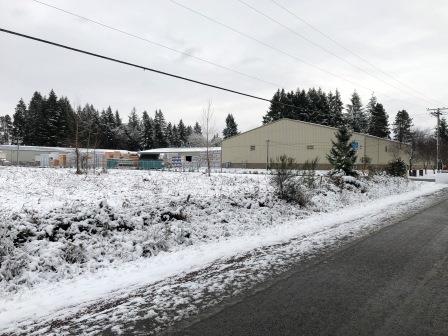 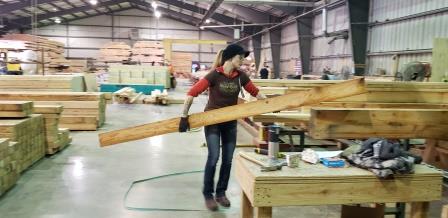 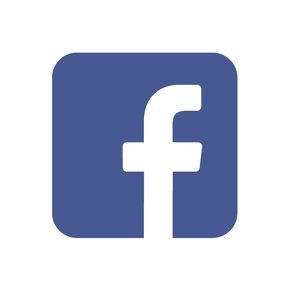 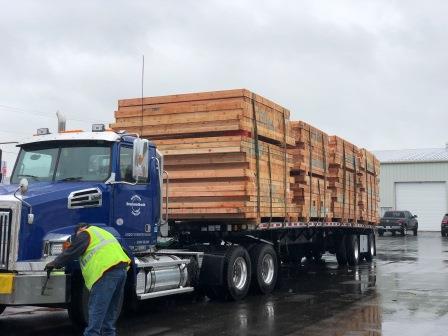 